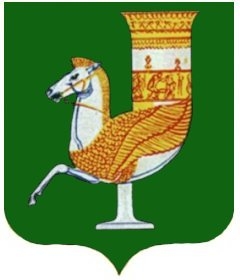 	ПРИКАЗот 01.09.2021г.  №247ас. Красногвардейское  Об утверждении Дорожной карты реализации целевой модели наставничестваНа основании Распоряжения Минпросвещения России от 25.12.2019 №Р-145 «Об утверждении методологии (целевой модели) наставничества обучающихся для организаций, осуществляющих образовательную деятельность по общеобразовательным, дополнительным общеобразовательным и программам среднего профессионального образования, в том числе с применением лучших практик обмена опытом между обучающимися», приказа Министерства образования и науки РА  №1608 от 23.07.2021г. «О создании и функционировании региональной системы научно-методического сопровождения педагогических работников и управленческих кадров РА» и  с целью достижения результатов показателя федерального проекта «Современная школа» национального проекта «Образование»                                         П Р И К А З Ы В А Ю:1.Утвердить Дорожную карту реализации целевой модели наставничества для образовательных организаций Красногвардейского района на 2021-2022 учебный год (приложение 1).2. Руководителям образовательных организаций:- организовать реализацию мероприятий по внедрению целевой модели наставничества в сроки, установленные Дорожной картой;- осуществлять контроль  за  предоставлением необходимой информации о реализации целевой модели наставничества в сроки, установленные Дорожной картой.3. Координацию мероприятий Дорожной карты по реализации целевой модели наставничества возложить на Т.Ш.Джолову, директора МКУ РМК.4. Контроль  за  исполнением  данного  приказа  возложить на заместителя начальника управления образования Я.Б.Терещенко.Начальник  управления  образования                                     М.К. ЦееваПриложение 1УТВЕРЖДЕНА Приказом управления образованияОт ____  2021г.№ ______  Дорожная карта реализации целевой модели наставничества (ЦМН) для образовательных организаций МО «Красногвардейский район»№п/пНаименование мероприятийСроки реализацииОтветст.исполнительРезультат (вид документа)Нормативное правовое регулирование  внедрения ЦМННормативное правовое регулирование  внедрения ЦМННормативное правовое регулирование  внедрения ЦМННормативное правовое регулирование  внедрения ЦМН1Назначение кураторов внедрения ЦМН в образовательных организациях (далее кураторы внедрения ЦМН)Сентябрь 2021Руководители ООПриказ ОО2Разработка дорожных карт внедрения ЦМН в образовательных организацияхдо 20.09.2021Руководители ОО, кураторы внедрения ЦМНДорожные карты3Утверждение дорожных карт внедрения ЦМН в образовательных организацияхдо 01.10.2021Руководители ООПриказ об утверждении дорожной карты4Разработка и утверждение иной распорядительной документации для обеспечения необходимых ресурсов и кадрового потенциала ООВ течение всего периода ЦМНРуководители ООРаспорядительная документация5Изучение методических рекомендаций (Распоряжение Минпросвещения от 25.12.2019 №145В течение всего периода ЦМНРуководители ООРаспорядительные актыОрганизационная, методическая, консультационная, информационная поддержка участников ЦМНОрганизационная, методическая, консультационная, информационная поддержка участников ЦМНОрганизационная, методическая, консультационная, информационная поддержка участников ЦМНОрганизационная, методическая, консультационная, информационная поддержка участников ЦМНОрганизационная, методическая, консультационная, информационная поддержка участников ЦМН6Информирование ОО о ходе реализации  ЦМНежеквартальноМуниципальный кураторИнформационные письма7Формирование базы наставников и наставляемых на уровне ООВ течение всего периода реализации ЦМНКураторы ЦМН ОО и УОБазы  наставников, участников программ наставничества:-базы учеников,- базы активных педагогов,-базы выпускников и др.8Формирование баз программ наставничества на уровне ООВ течение всего периода реализации ЦМНКураторы ЦМН ОО и УОБазы эффективных программ, которые могут использоваться как в данной, так и в иных ОО9Информирование педагогов, родителей, обучающихся образовательных организацийВ течение всего периода реализации ЦМНКураторы ЦМН ОО и УОИнформационная кампания10Популяризация ЦМН через муниципальные СМИ и сети ИнтернетВ течение всего периода реализации ЦМНКураторы ЦМН ОО и УОНаполнение информационных ресурсовОбеспечение реализации мер по дополнительному профессиональному образованию наставников и кураторовОбеспечение реализации мер по дополнительному профессиональному образованию наставников и кураторовОбеспечение реализации мер по дополнительному профессиональному образованию наставников и кураторовОбеспечение реализации мер по дополнительному профессиональному образованию наставников и кураторов11Организация муниципальных обучающих мероприятий для участников ЦМНВ течение всего периода реализации ЦМНКураторы ЦМН ОО и УОПроведены обучающие семинаровы, вебинары, круглые столы12Организация прохождения курсов повышения квалификации учителями –наставниками по модулю НаставничествоВ течение всего периода реализации ЦМНКураторы ЦМН ОО и УОКурсы повышения  квалификации в различных форматах (удостоверения)Мониторинг и оценка результатов внедрения ЦМН, в т.ч. процесса реализации программ наставничестваМониторинг и оценка результатов внедрения ЦМН, в т.ч. процесса реализации программ наставничестваМониторинг и оценка результатов внедрения ЦМН, в т.ч. процесса реализации программ наставничестваМониторинг и оценка результатов внедрения ЦМН, в т.ч. процесса реализации программ наставничества13Осуществление персонифицированного учета обучающихся, молодых специалистов и педагогов, участвующих в программах наставничестваежеквартальноКураторы внедрения целевой модели наставничестваСформированы первичные данные для проведения оценки вовлеченности обучающихся в различные формы настпвничества14Мониторинг реализации ЦМН в ООЕжеквартально до 15 числа каждого месяцаКураторы ЦМН ОО и УОНаличие информационных справок по анализу мониторинга15Сбор и анализ данных для регионального мониторинга реализации ЦМНежеквартальноМуниципальный кураторОбобщены результаты мониторинга внедрения ЦМН для предоставления на региональный уровень16Оценка качества реализации программ наставничестваИюнь 2022г.Кураторы ОО и УООформлены и обобщены материалы  в соответствии с Приложением 2 к методическим рекомендациям